ÇİFT KATLI AIRBUS-380 TİPİ UÇAKLAR İLEAVUSTRALYA & TAZMANYA ve OKYANUSYA’DA NOEL PROGRAMISydney (4) (Featherdale –  Blue Mountains – Brisbane – Gold Coast) Hobart (2) (Port Arthur – Bruny Adası) / Melbourne (3) (Sovereign Hill Ballarat) REF:G 271124 SYD (EK)27 KASIM 2024 ÇARŞAMBA:	İSTANBUL HAVALİMANI / DUBAİİstanbul Havalimanı Dış Hatlar Terminali Golden Bay Tour – Emirates Kraliyet Havayolları kontuarı önünde öğlen 13:30 da buluşma. Check-in, pasaport ve gümrük kontrollerinden sonra EK 124  nolu sefer ile dünyanın en zengin, en modern emirliklerinden biri olan Dubai’ye 16:25 de hareket. Yaklaşık 4 saat 25 dakikalık bir uçuştan sonra yerel saat ile 21:50 de varış. Aktarmanız esnasında Dubai havalimanının dünyaca ünlü zengin free shoplarından alışveriş yapabilirsiniz. (Valizlerinizi Sydney’de alacaksınız)28 KASIM 2024 PERŞEMBE:	DUBAİ / SYDNEYGece yarısından sonra saat 02:00 de dünyanın en büyük jet yolcu uçağı olan, yeni jenerasyon, çift katlı Airbus A-380 tipi EK 414 nolu sefer ile 1769 da ünlü İngiliz denizci Kaptan James Cook tarafından tesadüfen bulunmuş kıta olarak bilinen Avustralya’nın (Okyanusya) doğu kıyısındaki en büyük ve dünyanın en güzel şehirlerinden biri olarak kabul edilen Sydney’e hareket. Yaklaşık 13 saatlik direkt bir uçuştan sonra aynı günün gecesi yerel saat ile 22:30 da varış. (Avustralya’ya giriş yaparken lütfen üzerinizde veya valizinizde açık yiyecek, açık meyve, paketi açılmış şekerleme ve çikolata bulundurmayınız. Aksi durumda Avustralya gümrük muhafızları’nın uygulayacağı cezai müeyyideden şirketimiz ve rehber kesinlikle sorumlu değildir !!!) Havalimanında karşılanma ve bizleri bekleyen özel aracımız ile otelimize transfer. Odaların dağılımından sonra geceleme otelimizde.29 KASIM 2024 CUMA:		SYDNEYSabah alınacak kahvaltıdan sonra bu muhteşem güzellikteki şehri tanıtan yarım günlük panoramik bir tur yapacağız. Bu turumuz esnasında dünyaca ünlü deniz kabuğu şeklindeki Sydney Opera Binası (bu binayı mimarı bir restoranda peçete kağıdı üzerine çizip projelendirmiştir), Harbour Bridge, Darling Harbour, şehrin en hareketli bölgesi olan Kings Cross ile Sydney’e ilk gelen göçmenlerin mahalleleri olan Paddington ve Rocks, ata binenlerin gözde parkı Hyde Park, Centennial Park, Camp Körfezi, kıtanın ilk askeri kışlası olan Barracks, Noel’de ve yılbaşında binlerce insanın toplanıp eğlenceler düzenlediği, ayrıca surf ve dalgalara karşı büyük sandal yarışmalarının yapıldığı, barların, pubların, restoranların bulunduğu ünlü Bondi Beach, Tamarama Beach göreceğimiz yerlerden bazıları. Turdan sonra alışveriş yapmak ve dinlenmek için serbest zaman. Alışverişlerinizi Sydney’in büyük mağazalarından yapabilirsiniz. Ancak alışveriş yaparken sizlere tavsiyemiz Queen Victoria Building’e mutlaka uğramanızdır. Ayrıca Noel’e hazırlanan şehrin süslenmiş, rengarenk sokaklarını, caddelerini keyifle dolaşabilirsiniz. Akşam yemeğinizi pubların ve barların yoğun olarak bulunduğu bölge olan Darling Harbour’da alabilirsiniz. Geceleme otelimizde.30 KASIM 2024 CUMARTESİ:	SYDNEY (BRISBANE / GOLD COAST)Sabah alınacak kahvaltıdan sonra (bu sabah kahvaltı paket olarak alınabilir) havalimanına transfer. Check-in işlemlerinden sonra (bugün pasaportlarınızı lütfen yanınıza alınız) yerel Jetstar Havayollarına ait bir sefer ile kıt’a nın doğu kıyısındaki en büyük üçüncü şehir olan, Queensland Eyaletinin başkenti, 2.300.000 kişilik bir nüfusa sahip tropik ortamı, üniversiteleri ve müzeleriyle ünlü Brisbane’e hareket. 1 saat 30 dakikalık bir uçuştan sonra varış. Havalimanında bizleri bekleyen özel aracımız ile önce bu güzel, düzenli şehri tanıtan panoramik bir tur yapacağız. Daha sonra Brisbane’e yaklaşık 70 km uzaklıkta bulunan kıt’a nın sörf başkenti ve 42 km lik uzun kumsallarıyla Miami’yi andıran havası ile Gold Coast’a Pasifik Otobanı üzerinden hareket edeceğiz. Yaklaşık 1 saat 15 dakika sonra varış. Gold Coast’ta öğle yemeğinizi deniz kenarında bulunan balık restoranlarından birinde alabilirsiniz. Burası sezonda sörf yarışmaları, gece hayatı, otelleri ve kumarhaneleri ile ünlü bir sayfiye yeridir. Gold Coast’ta geçirilecek keyifli saatlerin ardından, akşam üzerine doğru Gold Coast Havalimanına transfer. Yerel Jetstar havayollarına ait bir sefer ile Sydney’e hareket. Yaklaşık 1 saat 15 dakikalık bir uçuştan sonra varış. Havalimanında bizleri bekleyen özel aracımız ile otelimize transfer. Geceleme otelimizde.01 ARALIK 2024 PAZAR:		SYDNEYSabah alınacak açık büfe kahvaltıdan sonra alışveriş yapmak, dinlenmek ve çevreyi tanımak için serbest zaman. Arzu edenler rehberlerinin ekstra olarak düzenleyeceği tam günlük Blue Mountains & Featherdale Wildlife Park turuna katılabilirler. Bu turumuzda ilk önce özel aracımız ile bir doğal yaşam parkı olan ve kıtanın vahşi hayat tarzına en yakın olabileceğiniz, yer olarak da değerlendirebileceğimiz Featherdale’e gideceğiz. Burada kıtanın sembolü olan kanguruları, koalaları, wombad’leri ve çizgi filmi bulunan dünyaca ünlü Tazmanya Canavarını görerek bu hayvanları ellerinizle besleme imkanına sahip olacaksınız. Daha sonra Avustralya’nın en büyük kanyonunun mistik kokulu vahşi tabiatına hayran kalacaksınız. Ayrıca bir Aborijın (Avustralya yerlisi) efsanesi olan 3 Kız Kardeşler (3 Sisters) Kayalıklarını ve yeşille gökyüzü mavisinin birbirine karıştığı Mavi Dağları izleyecek ve güney yarım kürenin en dik teleferiğine bineceksiniz. Geceleme otelimizde.02 ARALIK 2024 PAZARTESİ:	SYDNEY / HOBARTSabah erkenden alınacak kahvaltıdan sonra havalimanına transfer. Check-in işlemlerinden sonra Okyanusya Kıt’a sının en güneyinde bulunan ve Avustralya’nın bir parçası, muhteşem doğal güzelliklere sahip, ünlü Tazmanya Canavarı’nın vatanı sayılan, yüzyıllarca önce ülkenin ve İngiltere getirilen kürek mahkümlarının hapsedildiği ada olan Tazmanya’nın başkenti Hobart’a yerel Jetstar Havayollarına ait bir sefer ile hareket. Yaklaşık 1 saat 50 dakikalık bir uçuştan sonra varış. Havalimanında bizleri bekleyen özel aracımız ile otelimize transfer olmadan önce Hobart şehrini tanıtan yarım günlük panoramik bir tur yapacağız. Turumuz esnasında feribot ile Mona Sahiline geçerek burada bulunan Eski ve Yeni Sanatlar Müzesini ziyaret edecek, ardından turun bitiminde özel aracımız ile otelimize transfer. Odaların dağılımından sonra dinlenmek için serbest zaman. Akşam arzu edenler Hobart’ın kumarhanelerinde şanslarını deneyebilir ya da güzel balık restoranlarından birinde denize karşı güzel bir akşam geçirebilirler. Geceleme otelimizde.03 ARALIK 2024 SALI:		HOBARTSabah alınacak kahvaltıdan sonra arzu edenler rehberlerinin ekstra olarak düzenleyeceği kesinlikle kaçırılmamasını tavsiye ettiğimiz Bruny Island Cruises (Bruny Adası Tekne Turu) programına katılabilirler. Bu turumuzda denizlerin 4x4 ü olarak adlandırılan 3 adet 300 beygirlik yüksek teknoloji deniz motorları ile desteklenmiş büyük 12,5 metre uzunluğunda zodiaclar’la özel bir kıyafet giyerek Güney Yarım Küre’nin en dik kayalıklarını, bölgeye özgü kürklü deniz foklarını, şişe burunlu yunusları, göç yolları üzerinde bulunan ve sadece bu bölgede sıkça görülebilen kambur balinaları, küçük penguenleri, deniz kartallarını, albatrosları ve daha bir çok çeşit deniz kuşu ile memeli deniz hayvanını görme imkanına sahip olacaksınız. (Bu turun gerçekleşebilmesi hava ve deniz şartlarına bağlıdır)  Geceleme otelimizde.04 ARALIK 2024 ÇARŞAMBA:	HOBART / MELBOURNESabah alınacak kahvaltıdan sonra havalimanına transfer. Check-in işlemlerinden sonra yerel Jetstar Havayollarına ait bir sefer ile Avustralya’nın (Okyanusya) doğu kıyısındaki en büyük 2.nci şehri olan, yaklaşık 1 saat 25 dakikalık bir uçuşun ardından Atina’dan sonra dünyanın en büyük Yunan kökenli nüfusunu barındıran Melbourne’a varış. Havalimanında bizleri bekleyen özel aracımız ile otelimize transfer olmadan önce bu güzel, düzenli ve Noel arifesinde rengarenk süslenmiş şehri tanıtan yarım günlük panoramik bir tur yapacağız. Bu turumuz esnasında Anzak Anıtı, Fitzroy Bahçeleri, Melbourne Müzesi, Kaptan Cook’un Evi, Botanik Bahçeleri, Kriket Sahaları, Olimpiyat Bölgesi, St Paul Katedrali, ünlü Flinders Caddesi ve tarihi Tren Garı göreceğimiz yerler. Turdan sonra otelimize transfer. Odaların dağılımından sonra dinlenmek için serbest zaman. Akşamüzeri alışveriş yapmak, dinlenmek ve çevreyi tanımak için serbest zaman. Geceleme otelimizde.05 ARALIK 2024 PERŞEMBE:	MELBOURNE Sabah alınacak kahvaltıdan sonra alışveriş yapmak, dinlenmek ve çevreyi tanımak için serbest zaman. Arzu edenler rehberlerinin ekstra olarak düzenleyeceği tam günlük muhteşem Sovereign Hill Ballarat turuna katılabilirler. Bu tur esnasında kıt’a ya ayak basan ilk Avrupa’lıların altın aradıkları Ballarat Kasabasını ziyaret edeceksiniz. Bu kasaba o yıllarda yapılan kasaba ile birebir aynı olup, burada yaşayanlar hala eski giysileri ile dolaşmaktadırlar. Öğle yemeğinizi tur esnasında New York Bakery adlı yerel bir restoranda alacaksınız. (içki ve meşrubatlar hariç). Geceleme otelimizde.06 ARALIK 2024 CUMA:		MELBOURNESabah alınacak kahvaltıdan sonra Avustralya’nın ve hatta Güney Yarım Kürenin moda ve sanat merkezinde alışveriş yapmak için serbest zaman. Arzu edenler rehberlerinin ekstra olarak düzenleyeceği tam günlük yemekli, muhteşem manzaralar ile dolu ve dünyanın en güzel yollarından biri olarak adlandırılan Great Ocean Road programına katılabilirler. Bu tur esnasında ilk önce Princess Otoyolu üzerinden endüstri limanı Geelong’a varacak oradan  şirin sahil kenti Torquay’e ulaşacaksınız. Great Ocean Road Torquay’den başlayıp Peterborough’a kadar yaklaşık 300 km kadar uzanmaktadır. Nefes kesici manzaralar eşliğinde önce Lome Sahiline daha sonrada öğle yemeği alacağınız Apollo isimli sahil kasabasına varacaksınız. Yaklaşık 10 saat sürecek bu tur için bir gece önceden lütfen çekim yapacağınız makinelerinizi şarj ediniz. Geceleme otelimizde.07 ARALIK 2024 CUMARTESİ:	MELBOURNE / DUBAİSabah erkenden otelimizden check-out (bu sabah kahvaltı paket olarak ya otelde ya da havalimanında alınacaktır) Ardından özel aracımız ile havalimanına transfer. Check-in, pasaport ve gümrük kontrollerinden sonra Emirates Kraliyet Havayolları’na ait yeni jenerasyon, çift katlı Airbus A-380 tipi uçak ile 06:15 de Dubai’ye hareket. Saat farkından dolayı aynı gün öğlen 13:10 da varış. Burada yapılacak kısa bir aktarmanın ardından EK 121 nolu sefer ile 14:20 de İstanbul Yeni Havalimanına hareket ve yerel saat ile 18:30 da varış ve seyahatimizin sonu. TOPLAM 10 GECE / 11 GÜNDİĞER SEYAHAT TARİHLERİ23 EKİM – 02 KASIM 2024	
22 OCAK – 01 ŞUBAT 2025 (SÖMESTRE)26 MART – 05 NİSAN 2025 (ŞEKER BAYRAMI)İki Kişilik Odada Kişi Başı: 5.199 USDTek Yatak Farkı: 799 USDAynı Odada Üçüncü kişi İndirimi: -150 USDFİYATLARIMIZA DAHİL OLAN HİZMETLER:* İstanbul Havalimanı / Dubai / Sydney –Melbourne / Dubai / İstanbul Havalimanı arası Emirates Kraliyet Havayolları ile ekonomi sınıfı uçak bileti.* Sydney / Brisbane – Gold Coast / Sydney / Hobart / Melbourne arası yerel Jetstar veya başka havayolları ile ekonomi sınıfı tek yön uçuşlar.* Emirates Kraliyet Havayolları havalimanı ve güvenlik vergileri.* Yerel havayollarının tek yön uçuşlarında ki havalimanı vergileri.* Sydney’de 4 gece Hilton Sydney’de, Hobart’ta 2 gece Wrest Point Hotel & Casino’da, Melbourne’da 3 gece Hilton Melbourne Little Queen Street’de veya bir benzerlerinde yatak kahvaltı bazında konaklamalar.* Programda belirtilen her şehirde yarımşar günlük panoramik şehir turları.* Tam günlük panoramik Brisbane ve Gold Coast turları.* Her şehirde özel araçlar ile havalimanı / otel / havalimanı transferleri.* Panoramik şehir turları esnasında Sydney Opera Binası, Mona Feribotu ve Yeni / Eski Sanatlar Müzesi, Melbourne Müzesi, Captain Cook’s Cottage giriş ücretleri dahildir.* Türsab zorunlu iflas sigortası.* Kişi başına 150 TL tutan yurt dışı çıkış vergisi.* Eviniz / Havalimanı / Eviniz arası özel araç ile transferler (aynı veya birbirine yakın lokasyonda oturan misafirlerimiz için tek transfer aracı kullanılacaktır)* Tecrübeli Golden Bay Tour rehberlik hizmetleri.FİYATLARIMIZA DAHİL OLMAYAN HİZMETLER:* Otellerde yapılacak olan kişisel harcamalar.(Telefon, minibar, kurutemizleme, v.s…)* Avustralya vize ücreti * HDI Özel Yurtdışı İptal Teminatlı Seyahat ve Sağlık Sigortası (Kişi Başı +120 Usd // 70 Yaş ve üzeri misafirlerimiz için Sürprim farkı ile Kişi Başı +240 Usd)**Yurtdışına yapacağınız seyahatiniz için HDI Seyahat ve Sağlık Sigortası yaptırmanızı önemle tavsiye ederiz.  seyahat öncesi herhangi bir sağlık sorunundan ötürü seyahatinizi iptal edebilme, 1. Dereceden akrabalarınızı ilgilendiren sağlık sorunlarında ya da seyahat esnasında olası bir sağlık sorununuzda, valiz kaybolması, v.b gibi durumlarda HDI Sigorta seyahatiniz için ödemiş olduğunuz bedelin yaklaşık % 75 lik kısmını karşılayabilmektedir. İsteğe bağlı olarak ve seyahat eden kişinin yaşına bağlı olmak kaydıyla tarafımızdan ücreti mukabilinde yapılan HDI Seyahat ve Sağlık Sigortasını, kendinizi ve yapacağınız seyahatin sekteye uğraması durumuna karşılık seyahatinizi koruma altına almak adına yaptırmanızı önemle tavsiye ederiz. Seyahat ve Sağlık Sigortası ile ilgili geniş kapsamlı bilgiyi Golden Bay Tour satış görevlilerinden öğrenebilirsiniz.**70 yaş ve üzeri yolcular için sürprim uygulanır**NOT:*Yukarıda belirtilen uçuş saatleri Emirates Havayolları ve diğer yerel taşıyıcılardan alınmıştır. Uçak saatlerine gelebilecek herhangi bir değişiklikten, uçak tipinin ana taşıyıcı havayolu tarafından değiştirilmesinden, uçuş iptalinden, uçağın teknik aksaklıklarından dolayı ortaya çıkabilecek rötarlardan, yolcunun yurt içi veya yurtdışı iç hat uçuşlarını / bağlantılarını kaçırmasından kaynaklanan aksaklık veya doğabilecek problemlerden şirketimiz kesinlikle sorumlu tutulamaz.*Programda belirtilen ve iç hatlarda uçulacak olan havayolunun / havayollarının yerine başka bir yerel taşıyıcı / taşıyıcılar ile uçulabilir. Dolayısıyla aktarma noktaları ve saatleri değişkenlik gösterebilir. Ayrıca programda belirtilen Sydney / Hobart / Melbourne iç hat uçuş saatleri prensip saatleri olup kesin saatler dış biletlerinin kesim aşamasında belli olacaktır.*Golden Bay Tour force majeur durumlarda programın içeriğini bozmadan şehirlerin programdaki sırasını ve uçulacak olan ana havayolunu değiştirebilir. Böyle olduğu takdirde Dubai / Sydney veya Melbourne / Dubai arasındaki uçuş yada uçuşlar Airbus 380 ile yapılamayabilir. Bu durumda Golden Bay Tour sorumlu tutulamaz.*Turumuzun gerçekleşebilmesi için en az 20 kişinin katılımına ihtiyaç vardır. (Gerekli çoğunluk sağlanamadığı takdirde Golden Bay Tour yukarıda belirtilen programı iptal etme hakkına sahiptir ve yolcularına para iadesi yapar)*Ekstra turlar en az 15 kişinin katılımı ile gerçekleştirilebilir. 15 kişiden daha az katılımlarda rehberiniz sizlere gerekli fiyat ayarlamasını yapıp bildirecektir.*Panoramik şehir turları herhangi bir müze veya ören yeri girişi içermez.(fiyata dahil olan müze ve ören yeri girişleri ise yukarıda fiyatlara dahil olan hizmetler bölümünde belirtilmiştir)*Tur kalkmadan 3 gün önce lütfen tur kalkış saatini, buluşma yeri ve saatini büromuzdan teyid ediniz.*Otellerde 3 lü odaların standardı diğer iki kişilik odaların standardı ve ebatları ile genelde aynıdır. Dolayısıyla 3 yetişkin veya 2 yetişkin + 1 çocuğun (ek yataklı) aynı odada kalması bazı otellerde konforunuzu etkileyebilir. Üç kişilik odanın konforu veya ebadından ötürü oluşabilecek herhangi bir şikayetten veya sorundan Golden Bay Tour veya Golden Bay Tour rehberi sorumlu değildir.*Oteller check-in saati 14:00 – 15:00, check-out ise 11:00 ila 12:00 arasıdır.*Seyahat edeceğiniz ülkeler kendi yerel para birimlerini kullanmaktadırlar. Avustralya Doları konvörtıbl bir para birimi olup ülkemizde tedarik edilebilecek bir para birimidir. Dolayısıyla seyahat öncesinde Avustralya Doları’nı Türkiye’de ki banka veya döviz bürolarından veya aktarmanız esnasında Dubai’de ki havalimanında bulunan döviz bürolarından USD, Euro bozdurarak tedarik edebilirsiniz. *Uçak yolculuğu esnasında her yolcunun kabin içine  (yükseklik) x  (en) x  (boy) ebatlarında bir parça eşya alma hakkı vardır. Bu seyahat esnasında kişi başına valiz hakkı ekonomi sınıf yolcularda maksimum 30 kg, business class yolcularda 40 kg ile sınırlıdır. (LÜTFEN BU DETAYI TUR KALKMADAN ÖNCE GOLDEN BAY TOUR İLE TEKRAR TEYİD EDİNİZ. ZİRA HAVAYOLLARI VALİZ TAŞIMA KURALLARINI ÇOK SIK SURETTE VE HABER VERMEDEN DEĞİŞTİREBİLMEKTEDİRLER) İç hat uçuşlarında bu ağırlık  ye kadar düşebilir. Ekstra valiz veya ağırlıktan veya ödenecek ekstra bagaj ücretinden Golden Bay Tour ve tur rehberi kesinlikle sorumlu değildir. Uçak içerisine özellikle kişi başına bir parça eşya alabilirsiniz. Bunun ebadı yukarıda belirtildiği gibi olup en fazla 5 ila  olabilir.*Seyahatiniz esnasında şayet cep telefonlarınız yurt dışı görüşmelere açık ise kullanabilirsiniz YA DA telefonunuz teknolojik olarak destekliyor ise e-sim kullanabilirsiniz.*Bu seyahate iştirak edecek olan her yolcunun pasaport temdit süresinin en az 1 sene olması gerekmektedir.*Bu programa rezervasyon yaptıracağınız zaman pasaportunuzda yazılı olan isminizi açık olarak kayıt görevlisine pasaport numaranız, pasaport alış tarihiniz ve temdit süreniz ile birlikte lütfen bildiriniz. Havalimanında check-in esnasında isimden kaynaklanan herhangi bir problem de Golden Bay Tour kesinlikle sorumlu değildir. Bilet kesildikten sonra ister iç hat ister dış hat olsun isim değişikliği kesinlikle yapılamaz. Kesilen yeni dış hat bileti ve seyahat içerisinde gidilecek olan şehirler arasında ki diğer uçuş biletlerinin meblağı da seyahat eden yolcuya rücu eder.*Seyahatiniz esnasında yanınızda mutlaka bir yağmurluk, bir hırka veya bir kazak bulundurmanızı önemle tavsiye ederiz. Çünkü kapalı mekanların çoğunda kuvvetli bir klima sistemi mevcut olmakla beraber, yapacağınız uzun uçak yolculuğu esnasında da bu tarz giyecekler oldukça işinize yarayacaktır. (Yanınıza kesinlikle terlik, tişört, bermuda, rahat yürüyebileceğiniz bir çift altı lastik ayakkabı, yağmurluk, ince bir mont ve ince kazak-sweat shirt alınız)*Yurt dışı çıkışında gümrük ve pasaport engeli olan yolculara seyahate iştirak edemedikleri takdirde rezervasyon değişikliği ve hiçbir ücret iadesi yapılmaz.*Bu seyahate iştirak edecek her yolcunun pasaport rengi ne olursa olsun istisnasız olarak Avustralya vizesine ihtiyacı vardır. 65 yaş üzeri yolcularımızın vize başvurusundan önce İstanbul’da konsolosluğun belirlemiş olduğu hastaneden bir sağlık raporu almaları gerekmektedir. (bu bilgiyi vize için sizlere yardımcı olacak olan görevliden öğrenebilirsiniz) Pasaport temdit süresinin seyahat başlangıç tarihi itibarı ile en az 12 ay olması kesinlikle gerekmektedir. Avustralya vizesi için gerekli olan evrakları vize görevlisinden öğrenebilirsiniz.*Konsolosluk / elçiliğin vermediği vizelerden Golden Bay Tour sorumlu tutulamaz. Vize alımından önce kayıt olurken Golden Bay Tour’a ödenen meblağ vize alınamadığı takdirde iade yapılmaz. (BUNA VİZE İÇİN ÖDENEN MEBLAĞ VE YATIRILAN DEPOZİTO DAHİLDİR) Bu şartları yolcu tura kayıt olurken kabul etmiş sayılır. (VİZE HİZMETİ BAŞKA BİR FİRMA TARAFINDAN VERİLMEKTE OLUP, GOLDEN BAY TOUR İLE HERHANGİ BİR BAĞI BULUNMAMAKTADIR. VİZE FİRMASI TARAFIMIZDAN TAVSİYE NİTELİĞİNDE OLUP HERHANGİ BİR SORUMLULUĞUMUZ BULUNMAMAKTADIR)*Gideceğiniz ülkeler Güney Yarımküre’de bulunduğundan ötürü mevsim terstir. Yani Türkiye’de Kasım ayının hava şartları hüküm sürerken Avustralya’nın iklimi Mayıs ayına denk gelecektir. (Tazmanya’da iklim birazcık daha serttir) Avustralya dünyanın en önemli şarap üreticilerinden biridir. Sizlere tavsiyemiz dönüş yolunda bu ülkenin güzel şaraplarından en az 2 şişe almanızdır. Ancak bu şarapları güvenlik gerekçesi ile uçak içine alamazsınız. Valizinize güvenli bir şekilde koymanızı tavsiye ederiz.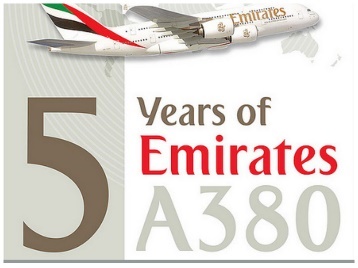 *Avustralya oldukça pahalı ve standardı çok yüksek bir ülkedir. *****Avustralya’ya yanınızda kesinlikle açık yiyecek, meyve götüremezsiniz. Aksi takdirde Avustralya gümrük görevlileri tarafından para cezası uygulanır. ******Restoranlarda menüler oldukça büyüktür. Dolayısıyla sipariş verirken buna dikkat ediniz. Aksi takdirde tabağınızda yenememiş olarak ciddi bir porsiyon bırakabilirsiniz. Deniz ürünleri bu ülkede (ıstakoz, kerevit, istiridye, jumbo karides) son derece boldur.*Kredi Kartları, Banka Kartları ve Havayolu mensuplarının (emekli havayolcular dahil) kendi imkanları ile kestirmiş oldukları biletler Golden Bay Tour’u kesinlikle bağlamaz. Program veya tarih değişikliğinde kredi kartı, banka kartı, puanlar la kesilen veya pass biletler ile uçacak olan yolcuların yanan biletlerinden Golden Bay Tour kesinlikle sorumlu tutulamaz. Bu şartları yolcu tura kayıt olurken kabul etmiş sayılır.*Vize alımları için en az 45 iş günlük bir süreye ihtiyaç vardır. Lütfen programa katılımınızı buna göre ayarlayınız.